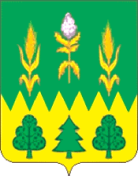 РОССИЙСКАЯ ФЕДЕРАЦИЯОРЛОВСКАЯ ОБЛАСТЬАДМИНИСТРАЦИЯ ДМИТРОВСКОГО РАЙОНАПОСТАНОВЛЕНИЕ07 сентября 2021	№ 321          г. ДмитровскО проведении открытого аукциона по продаже муниципального имущества, находящегося в муниципальной собственности Дмитровского района Орловской областиРуководствуясь Федеральным законом от 21.12.2001 №178-ФЗ «О приватизации государственного и муниципального имущества», Положением об организации и проведении продажи государственного или муниципального имущества в электронной форме, утвержденным постановлением Правительства Российской Федерации от 27 августа 2012 года № 860, Решением Дмитровского районного Совета народных депутатов от 23.08.2021 года №9-РС/64 «О внесении изменений и дополнений в решение Дмитровского районного Совета народных депутатов от 28.01.2021г. №7-РС/57 «О прогнозном плане приватизации муниципального имущества Дмитровского района на 2021год», Положением об отдельных правоотношениях, связанных с приватизацией муниципального имущества муниципального образования Дмитровский район Орловской области, утвержденным решением Дмитровского районного Совета народных депутатов от 23.08.2021 года №10-РС/65, администрация Дмитровского района постановляет:1. Объявить аукцион в электронной форме по продаже муниципального имущества Казны Дмитровского района Орловской области открытого по составу участников и форме подачи предложений о цене: Лот 1 – нежилое здание: отделение сельхозтехники, площадь 559,8 кв.м., кадастровый номер 57:27:0020511:92, адрес объекта: Орловская область, г.Дмитровск, ул.Пионерская, д.20 с земельным участком под вышеуказанным объектом недвижимости – категория земель: земли населенных пунктов, разрешенное использование: Объекты складского назначения различного профиля, общая площадь 1220 кв.м., адрес объекта: Российская Федерация, Орловская область, р-н Дмитровский, г.п. Дмитровск, г. Дмитровск, ул. Пионерская, д. 20, кадастровый номер 57:07:0050141:171.Обременения имущества: отсутствуют.Установить начальную цену продажи имущества в размере:1 300 000 (один миллион триста тысяч) рублей с учетом НДС 20%, 1096 000 (один миллион девяносто шесть тысяч) рублей без учета НДС 20%, в том числе рыночная стоимость объекта: отделение сельхозтехники, площадь 559,8 кв.м., кадастровый номер 57:27:0020511:92, адрес объекта: Орловская область, г.Дмитровск, ул.Пионерская, д.20 – 816 000 (восемьсот шестнадцать тысяч) рублей без учета НДС 20%, рыночная стоимость объекта: земельный участок, категория земель: земли населенных пунктов, разрешенное использование: объекты складского назначения различного профиля, площадь 1220 кв. м., адрес (местонахождение) объекта: Российская Федерация, Орловская область, р-н Дмитровский, г.п.Дмитровск, г.Дмитровск, ул.Пионерская, д.20, кадастровый номер 57:07:0050141:171 – 280 000 (двести восемьдесят тысяч) рублей (НДС не облагается). Начальная цена продажи определена на основании отчета №1066/2021 об оценке рыночной стоимости объектов, выполненного частнопрактикующим оценщиком Медведевым С.Л., от 16.08.2021г. Размер задатка установить в размере 20% от начальной цены продажи, шаг аукциона - 5% от начальной цены продажи.Лот 2 – нежилое здание, площадь 385,5 кв.м., кадастровый номер 57:27:0020511:68, адрес объекта: Орловская область, г.Дмитровск, ул.Пионерская, д.20 с земельным участком под вышеуказанным объектом недвижимости – категория земель: земли населенных пунктов, разрешенное использование: Объекты складского назначения различного профиля, общая площадь 1035 кв.м., адрес объекта: Российская Федерация, Орловская область, р-н Дмитровский, г.п. Дмитровск, г.Дмитровск, ул.Пионерская, д.20, кадастровый номер 57:07:0050141:170.Обременения имущества: отсутствуют.Установить начальную цену продажи имущества в размере:900 000 (девятьсот тысяч) рублей с учетом НДС 20%, 767 000 (семьсот шестьдесят семь тысяч) рублей без учета НДС 20%, в том числе рыночная стоимость объекта: нежилое здание, площадь 385,5 кв.м., кадастровый номер 57:27:0020511:68, адрес объекта: Орловская область, г.Дмитровск, ул.Пионерская, д.20 - 532 000 (пятьсот тридцать две тысячи) рублей без учета НДС 20%, рыночная стоимость объекта: земельный участок, категория земель: земли населенных пунктов, разрешенное использование: объекты складского назначения различного профиля, площадь 1035 кв. м., адрес (местонахождение) объекта: Российская Федерация, Орловская область, р-н Дмитровский, г.п. Дмитровск, г.Дмитровск, ул.Пионерская, д.20, кадастровый номер 57:07:0050141:170 - 235 000 (двести тридцать пять тысяч) рублей (НДС не облагается). Начальная цена продажи определена на основании отчета №1071/2021 об оценке рыночной стоимости объектов, выполненного частнопрактикующим оценщиком Медведевым С.Л., от 16.08.2021г.Лот 3 – нежилое здание: площадь 102,1 кв.м., кадастровый номер 57:27:0020511:69, адрес объекта: Орловская область, г.Дмитровск, ул.Пионерская, д.20 с земельным участком под вышеуказанным объектом недвижимости – категория земель: земли населенных пунктов, разрешенное использование: Объекты складского назначения различного профиля, общая площадь 260 кв.м., адрес объекта: Российская Федерация, Орловская область, р-н Дмитровский, г.п.Дмитровск, г.Дмитровск, ул.Пионерская, д.20, кадастровый номер 57:07:0050141:169.Обременения имущества: отсутствуют.Установить начальную цену продажи имущества в размере:77 000 (семьдесят семь тысяч) рублей с учетом НДС 20%, 74 000 (семьдесят четыре тысячи) рублей без учета НДС 20%, в том числе: рыночная стоимость объекта: нежилое здание: площадь 102,1 кв.м., кадастровый номер 57:27:0020511:69, адрес объекта: Орловская область, г.Дмитровск, ул.Пионерская, д.20 - 15 000 (пятнадцать тысяч) рублей без учета НДС 20%, рыночная стоимость объекта: земельный участок, категория земель: земли населенных пунктов, разрешенное использование: объекты складского назначения различного профиля, площадь 260 кв. м., адрес (местонахождение) объекта: Российская Федерация, Орловская область, р-н Дмитровский, г.п.Дмитровск, г.Дмитровск, ул.Пионерская, д.20, кадастровый номер 57:07:0050141:169 - 59 000 (пятьдесят девять тысяч) рублей (НДС не облагается).Начальная цена продажи определена на основании отчета №1072/2021 об оценке рыночной стоимости объектов, выполненного частнопрактикующим оценщиком Медведевым С.Л., от 16.08.2021г.2. Отделу по управлению муниципальным имуществом Дмитровского района (Абрамова В.И.) осуществить необходимые действия по исполнению настоящего постановления.3. Настоящее постановление вступает в силу со дня его подписания, подлежит размещению на официальном сайте администрации Дмитровского района, на официальном сайте Российской Федерации для размещения информации о проведении торгов www.torgi.gov.ru в информационно-телекоммуникационной сети «Интернет».Глава Дмитровского района							   С.А. Козин